BHUBANANANDA ODISHA SCHOOL OF ENGINEERING, CUTTACK DEPARTMENT OF CIVIL ENGINEERING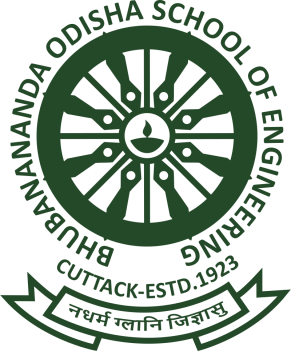 LESSON PLANSUBJECT: STRUCTURAL MECHANICS(TH 1)ACCADEMIC SESSION: 2021-22FACULTY: SRI ASHUTOSH ROUTSEMESTER: 3 RD SEC: CSd/-H O D (Civil Engg.)Discipline: Civil EngineeringSemester: 3rdSemester: 3rdName of the teaching faculty: SRI ASHUTOSH ROUTSubject: Structural MechanicsNo. of Days/ per week class allotted: 05periods per week. (Mon, Tue, Thu-1 period each and fri-2 period)No. of Days/ per week class allotted: 05periods per week. (Mon, Tue, Thu-1 period each and fri-2 period)Semester From Date: 01-10-2021 To Date: 08-01-2022No. of weeks: 14 weeksWeekClass DayNo of period availableTheory Topics1st01/10/20212Basic Principle of Mechanics: Force, Moment, support conditions, Conditions of equilibrium, C.G & MI, Free body diagram 2nd04/10/20211Review of CG and MI of different sections 2nd05/10/202112.1 Simple Stresses and Strains Introduction to stresses and strains: Mechanical properties of materials – Rigidity, Elasticity, Plasticity, Compressibility, Hardness, Toughness, Stiffness, Brittleness, Ductility, Malleability, Creep, Fatigue, Tenacity, Durability, 2nd07/10/20211Types of stresses -Tensile, Compressive and Shear stresses, Types of strains - Tensile, Compressive and Shear strains, 2nd08/10/20212Complimentary shear stress - Diagonal tensile / compressive Stresses due to shear, Elongation and Contraction, Longitudinal and Lateral strains, Poisson’s Ratio, 3rd21/10/20211Volumetric strain, computation of stress, strain, Poisson’s ratio, change in dimensions and volume etc, 3rd22/10/20212Hooke’s law - Elastic Constants, Derivation of relationship between the elastic constants. 2.2Behavior of ductile and brittle materials under direct loads, Stress Strain curve of a ductile material, Limit of proportionality, Elastic limit, Yield stress, Ultimate stress, Breaking stress, Percentage elongation, Percentage reduction in area, Significance of percentage elongation and reduction in area of cross section 4th25/10/20211Deformation of prismatic bars due to uniaxial load, 4th26/10/20211Deformation of prismatic bars due to its self weight 4th28/10/20211Class test4th29/10/202122.3 Complex stress and strain Principal stresses and strains: Occurrence of normal and tangential stresses Concept of Principal stress and Principal Planes, major and minor principal stresses and their orientations, 5th01/11/20211Mohr’s Circle and its application to solve problems of complex stresses 5th02/11/20211problems of complex stresses 5th05/11/202123.1 Stresses in beams due to bending: Bending stress in beams – Theory of simple bending – Assumptions – Moment of resistance – Equation for Flexure– Flexural stress distribution 6th08/11/20211Curvature of beam – Position of N.A. and Centroidal Axis – Flexural rigidity – Significance of Section modulus 6th09/11/202113.2 Shear stresses in beams: Shear stress distribution in beams of rectangular, circular and standard sections symmetrical about vertical axis. 6th11/11/202113.3 Stresses in shafts due to torsion: Concept of torsion, basic assumptions of pure torsion, torsion of solid and hollow circular sections, polar moment of inertia, torsional shearing stresses, angle of twist, torsional rigidity, equation of torsion Problem on stresses in shaft.6th12/11/202123.4 Combined bending and direct stresses: Combination of stresses, Combined direct and bending stresses, Maximum and Minimum stresses in Sections 7TH15/11/20211Conditions for no tension, Limit of eccentricity, Middle third/fourth rule, Core or Kern for square, rectangular and circular sections, chimneys, dams and retaining walls 7TH16/11/202114.1 Columns and Struts, Definition, Short and Long columns, End conditions, Equivalent length / Effective length, 7TH18/11/20211Slenderness ratio, Axially loaded short and long column, Euler’s theory of long columns, Critical load for Columns with different end conditions 8TH22/11/202115.1 Types of loads and beams: Types of Loads: Concentrated (or) Point load, Uniformly Distributed load (UDL), Types of Supports: Simple support, Roller support, Hinged support, Fixed support, Types of Reactions: Vertical reaction, Horizontal reaction, Moment reaction, Types of Beams based on support conditions: 8TH23/11/20211Calculation of support reactions using equations of static equilibrium.8TH2/11/202115.2 Shear force and bending moment in beams: Shear Force and Bending Moment: Signs Convention for S.F. and B.M, S.F and B.M of general cases of determinate beams with concentrated loads and udl only 8TH26/11/20212S.F and B.M diagrams for Cantilevers, Simply supported beams 9TH29/11/20211Over hanging beams, Position of maximum BM, Point of contra flexure, Relation between intensity of load, S.F and B.M. 9TH30/11/20211Problems practice on S.F and B.M9TH02/12/20211Internal Assessment9TH03/12/20212Internal Assessment10TH06/12/20211Slope and Deflection 6.1 Introduction: Shape and nature of elastic curve (deflection curve); Relationship between slope, deflection and curvature (No derivation), 10TH07/12/20211Importance of slope and deflection. 10TH09/12/202116.2 Slope and deflection of cantilever and simply supported beams under concentrated and uniformly distributed load (by Double Integration method, Macaulay’s method). 10TH10/12/20212Problems on slope and deflection.11TH13/12/20211Problems on slope and deflection.11TH14/12/202117.1 Indeterminacy in beams, Principle of consistent deformation/compatibility 11TH16/12/20211Analysis of propped cantilever, fixed and two span continuous beams by principle of superposition 11TH17/12/20212Analysis of fixed and two span continuous beams by principle of superposition12TH20/12/20211SF and BM diagrams (point load and udl covering full span) 12TH21/12/202118.1 Introduction: Types of trusses, 12TH23/12/20211statically determinate and indeterminate trusses, degree of indeterminacy, stable and unstable trusses, advantages of trusses 12TH24/12/202128.2 Analysis of trusses: Analytical method ( Method of joints) 13TH27/12/20211method of Section13TH28/12/20211Problems on trusses13TH30/12/20211Class test13TH31/12/20212Previous year question discussion14TH03/01/20221Objective/MCQ question discussion14TH04/01/20221Objective/MCQ question discussion14TH06/01/20221REVISSION14TH07/01/20222REVISSION